Прохождение программы в 10 классе в период реализации обученияс использованием дистанционных технологий.(20-24.04.2020)Контрольная работа №4 по темам «Углеводы. Амины. Аминокислоты и белки»Вариант IНазовите следующие вещества.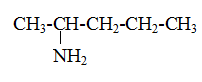 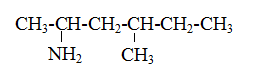 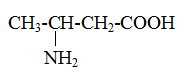 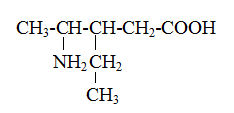 Напишите уравнения.CH3-NH2 + HBr →H2N-CH2-COOH + NaOH →CH3-CH2-NO2 + H2 →H2N-CH2-COOH + H2N-CH2-CH2-CH2-COOHВыведите молекулярную формулу предельного амина, в котором массовые доли углерода, водорода и азота соответственно равны 61,02%, 15,25% и 23,73%.Найдите массу соли, образующейся при действии 50 г гидроксида натрия на 90 г аминоуксусной кислоты.Контрольная работа №4 по темам «Углеводы. Амины. Аминокислоты и белки»Вариант IIНазовите следующие вещества.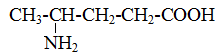 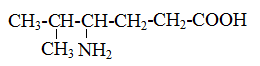 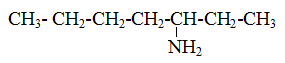 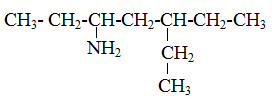 Напишите уравнения.CH3-CH2-NH2 + HCl →H2N-CH2-CH2-COOH +CH3-CH2-OH →C6H5NO2 + H2 →H2N-CH2-CH2-COOH + H2N-CH2-CH2-CH2-COOH →Выведите молекулярную формулу предельного амина, в котором массовые доли углерода, водорода и азота соответственно равны 65,75%, 15,07% и 19,18%.Найдите массу соли, получающейся при пропускании 120 г бромоводорода через раствор, содержащий 60 г аминоуксусной кислоты.ДатаПредметТемаРекомендации, заданиеФормат отчетаСроки сдачи работы21.04.2020ХимияПрактическая работа №8. Исследование свойств белков.Изучить дополнительный материал. Выполнить практическую работу.Четкое фото ответов на листкеWhatsApp89676577485 или на электронную почту Natashapodgornova@yandex.ru 22.04.20Цветные (качественные) реакции на белки   Для белков известно несколько качественных реакций.а) Ксантопротеиновая реакция (на остатки аминокислот, содержащих бензольные кольца)Белки, содержащие остатки ароматических аминокислот (фенилаланина, тирозина), дают желтое окрашивание при действии концентрированной азотной кислоты.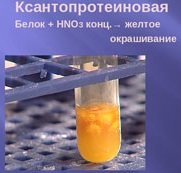 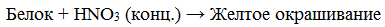 Причина появления окраски – образование нитропроизводных ароматических аминокислот, например, фенилаланина: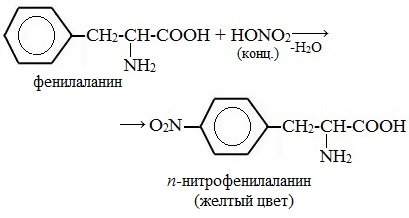 б) Биуретовая реакция (на пептидные связи)Все соединения, содержащие пептидную связь, дают фиолетовое окрашивание при действии на них солей меди (II) в щелочном растворе.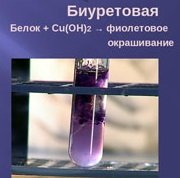 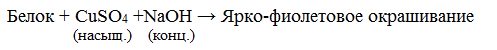 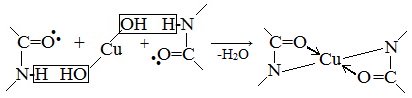 Причина появления окраски – образование комплексных соединений с координационным узлом:     в) Цистеиновая реакция (на остатки аминокислот, содержащих серу)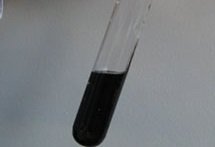 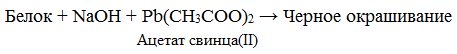 Причина появления окраски – образование черного осадка сульфида серебра (II) PbS.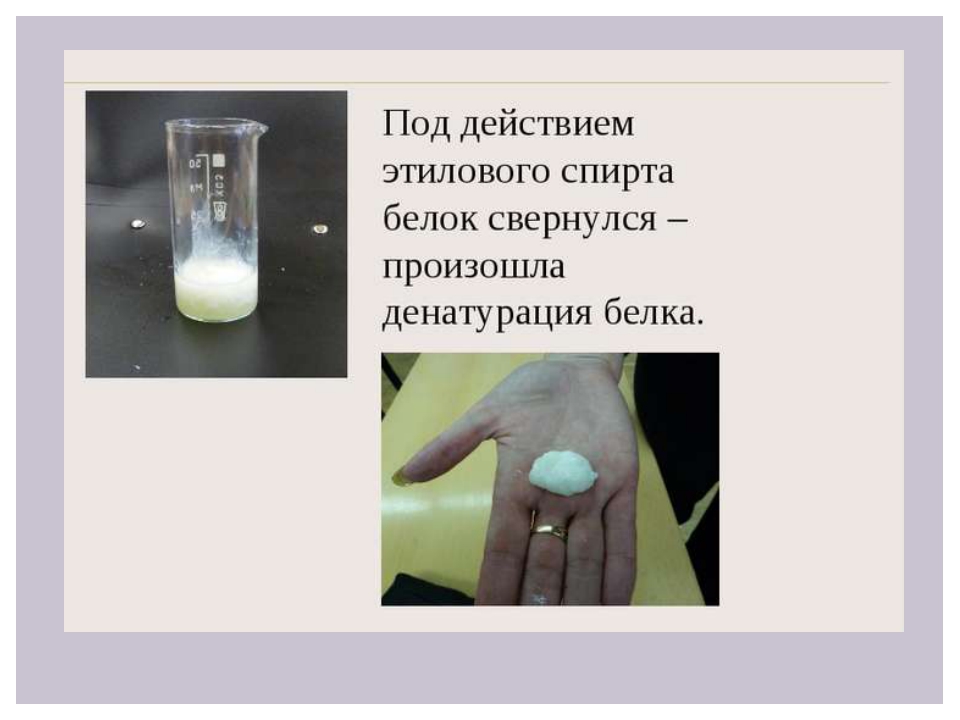 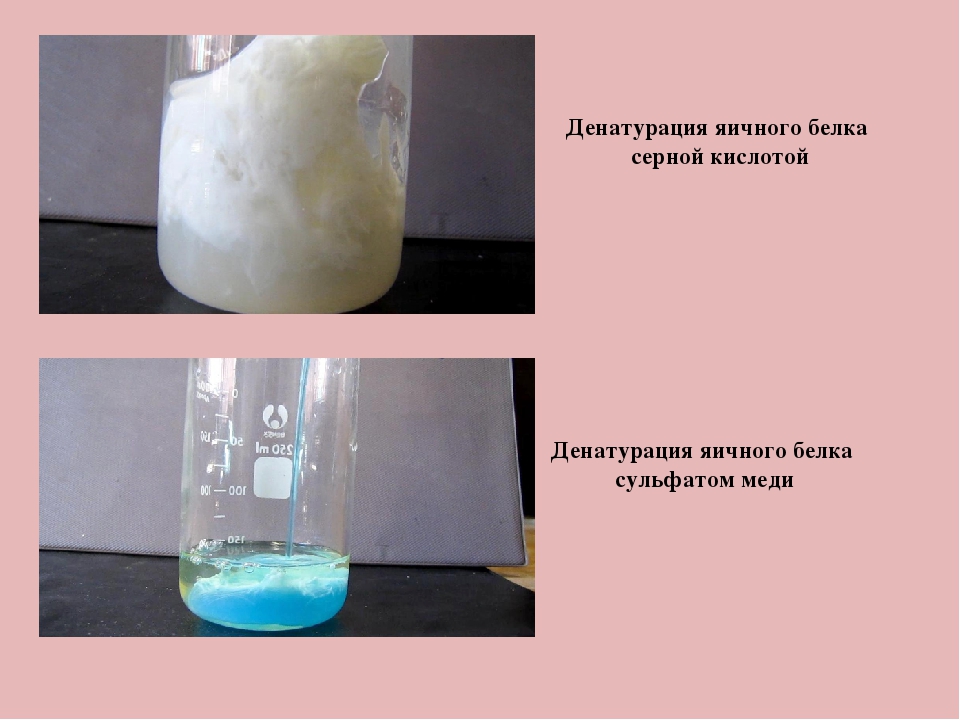 Практическая работа №8. Исследование свойств белков.Цель: закрепить понятие о химических свойствах белков.Реактивы: 1) яичный белок, 1% р-р; NaOH, 10% р-р; СuSO4, 1% р-р. ; конц. азотная к-та; этиловый спирт; спиртовка;  спички; держатель.                                                                             Ход работы.(в первом столбике,что в скобках не пишем, используя дополнительную информацию заполняем второй столбик: рисуем и подписываем).Вывод:(из цели)Цветные (качественные) реакции на белки   Для белков известно несколько качественных реакций.а) Ксантопротеиновая реакция (на остатки аминокислот, содержащих бензольные кольца)Белки, содержащие остатки ароматических аминокислот (фенилаланина, тирозина), дают желтое окрашивание при действии концентрированной азотной кислоты.Причина появления окраски – образование нитропроизводных ароматических аминокислот, например, фенилаланина:б) Биуретовая реакция (на пептидные связи)Все соединения, содержащие пептидную связь, дают фиолетовое окрашивание при действии на них солей меди (II) в щелочном растворе.Причина появления окраски – образование комплексных соединений с координационным узлом:     в) Цистеиновая реакция (на остатки аминокислот, содержащих серу)Причина появления окраски – образование черного осадка сульфида серебра (II) PbS.Практическая работа №8. Исследование свойств белков.Цель: закрепить понятие о химических свойствах белков.Реактивы: 1) яичный белок, 1% р-р; NaOH, 10% р-р; СuSO4, 1% р-р. ; конц. азотная к-та; этиловый спирт; спиртовка;  спички; держатель.                                                                             Ход работы.(в первом столбике,что в скобках не пишем, используя дополнительную информацию заполняем второй столбик: рисуем и подписываем).Вывод:(из цели)Цветные (качественные) реакции на белки   Для белков известно несколько качественных реакций.а) Ксантопротеиновая реакция (на остатки аминокислот, содержащих бензольные кольца)Белки, содержащие остатки ароматических аминокислот (фенилаланина, тирозина), дают желтое окрашивание при действии концентрированной азотной кислоты.Причина появления окраски – образование нитропроизводных ароматических аминокислот, например, фенилаланина:б) Биуретовая реакция (на пептидные связи)Все соединения, содержащие пептидную связь, дают фиолетовое окрашивание при действии на них солей меди (II) в щелочном растворе.Причина появления окраски – образование комплексных соединений с координационным узлом:     в) Цистеиновая реакция (на остатки аминокислот, содержащих серу)Причина появления окраски – образование черного осадка сульфида серебра (II) PbS.Практическая работа №8. Исследование свойств белков.Цель: закрепить понятие о химических свойствах белков.Реактивы: 1) яичный белок, 1% р-р; NaOH, 10% р-р; СuSO4, 1% р-р. ; конц. азотная к-та; этиловый спирт; спиртовка;  спички; держатель.                                                                             Ход работы.(в первом столбике,что в скобках не пишем, используя дополнительную информацию заполняем второй столбик: рисуем и подписываем).Вывод:(из цели)Цветные (качественные) реакции на белки   Для белков известно несколько качественных реакций.а) Ксантопротеиновая реакция (на остатки аминокислот, содержащих бензольные кольца)Белки, содержащие остатки ароматических аминокислот (фенилаланина, тирозина), дают желтое окрашивание при действии концентрированной азотной кислоты.Причина появления окраски – образование нитропроизводных ароматических аминокислот, например, фенилаланина:б) Биуретовая реакция (на пептидные связи)Все соединения, содержащие пептидную связь, дают фиолетовое окрашивание при действии на них солей меди (II) в щелочном растворе.Причина появления окраски – образование комплексных соединений с координационным узлом:     в) Цистеиновая реакция (на остатки аминокислот, содержащих серу)Причина появления окраски – образование черного осадка сульфида серебра (II) PbS.Практическая работа №8. Исследование свойств белков.Цель: закрепить понятие о химических свойствах белков.Реактивы: 1) яичный белок, 1% р-р; NaOH, 10% р-р; СuSO4, 1% р-р. ; конц. азотная к-та; этиловый спирт; спиртовка;  спички; держатель.                                                                             Ход работы.(в первом столбике,что в скобках не пишем, используя дополнительную информацию заполняем второй столбик: рисуем и подписываем).Вывод:(из цели)Цветные (качественные) реакции на белки   Для белков известно несколько качественных реакций.а) Ксантопротеиновая реакция (на остатки аминокислот, содержащих бензольные кольца)Белки, содержащие остатки ароматических аминокислот (фенилаланина, тирозина), дают желтое окрашивание при действии концентрированной азотной кислоты.Причина появления окраски – образование нитропроизводных ароматических аминокислот, например, фенилаланина:б) Биуретовая реакция (на пептидные связи)Все соединения, содержащие пептидную связь, дают фиолетовое окрашивание при действии на них солей меди (II) в щелочном растворе.Причина появления окраски – образование комплексных соединений с координационным узлом:     в) Цистеиновая реакция (на остатки аминокислот, содержащих серу)Причина появления окраски – образование черного осадка сульфида серебра (II) PbS.Практическая работа №8. Исследование свойств белков.Цель: закрепить понятие о химических свойствах белков.Реактивы: 1) яичный белок, 1% р-р; NaOH, 10% р-р; СuSO4, 1% р-р. ; конц. азотная к-та; этиловый спирт; спиртовка;  спички; держатель.                                                                             Ход работы.(в первом столбике,что в скобках не пишем, используя дополнительную информацию заполняем второй столбик: рисуем и подписываем).Вывод:(из цели)Цветные (качественные) реакции на белки   Для белков известно несколько качественных реакций.а) Ксантопротеиновая реакция (на остатки аминокислот, содержащих бензольные кольца)Белки, содержащие остатки ароматических аминокислот (фенилаланина, тирозина), дают желтое окрашивание при действии концентрированной азотной кислоты.Причина появления окраски – образование нитропроизводных ароматических аминокислот, например, фенилаланина:б) Биуретовая реакция (на пептидные связи)Все соединения, содержащие пептидную связь, дают фиолетовое окрашивание при действии на них солей меди (II) в щелочном растворе.Причина появления окраски – образование комплексных соединений с координационным узлом:     в) Цистеиновая реакция (на остатки аминокислот, содержащих серу)Причина появления окраски – образование черного осадка сульфида серебра (II) PbS.Практическая работа №8. Исследование свойств белков.Цель: закрепить понятие о химических свойствах белков.Реактивы: 1) яичный белок, 1% р-р; NaOH, 10% р-р; СuSO4, 1% р-р. ; конц. азотная к-та; этиловый спирт; спиртовка;  спички; держатель.                                                                             Ход работы.(в первом столбике,что в скобках не пишем, используя дополнительную информацию заполняем второй столбик: рисуем и подписываем).Вывод:(из цели)23.04.2020ХимияОбобщение и систематизация знаний по темам «Углеводы. Амины. Аминокислоты и белки»Выполните тестовые задания.Фото ответов в тетради  наWhatsApp89676577485 или на электронную почту Natashapodgornova@yandex.ru23.04.20Амины – это органические производные:А. Аммиака    Б. Азотной кислоты   В. Воды     Г. Метана      2.  Название вещества, формула которого              CH3 – CH – CH2 –COOH                        NH2         А. 2 –Аминобутановая кислота        Б. 4-Аминобутановая кислота        В.    –Аминомасляная кислота        Г.     -  Аминомасляная кислота   3.  Число возможных структурных изомерных веществ состава C3 H9N        А. 2        Б.3      В. 4      Г.5  4.  Окраска лакмуса в растворе вещества, формула которого        CH3 – CH2 – CH – COOH                              NH2    А. Красная.  Б. Синяя    В. Фиолетовая 5. Вещество, вступающее  в реакцию с аминоуксусной кислотой:     А. Аланин    Б. Бензол     В. Хлороводород   Г. Углекислый газ 6.  Последовательность чередования аминокислотных звеньев в полипептидной цепи является структурой белка:    А. Первичной     Б. Вторичной   В. Третичной  Г. Четвертичной7. Наиболее сильным основанием является вещество, формула которого:    А. NH3      Б. CH3 –NH2       В. C6H5- NH2        Г. C3H7 – NH28.  Признак ксантопротеиновой реакции распознавания белков:       А. Запах жженых перьев     Б. Желтое окрашивание     В. Фиолетовое окрашивание9. Продуктами горения аминов являются вещества, формулы которых:   А.CO2, H2O, NO      Б. CO2, H2O, NO2      В.CO2, H2, N2       Г. CO2, H2O, N210. Для аминокислот характерны свойства:     А. Кислот    Б. Оснований    В. Амфотерных соединений11. Составьте структурные формулы изомеров и гомологов для вещества, формула которого  NH2-CH2 – CH2 – CH2 - COOH. Дайте название всех вещества.12. С какими из перечисленных веществ: гидроксид калия, кислород, хлороводород – вступает в реакцию этиламин? Ответ подтвердите, написав возможные уравнения  реакций.13.  В органическом веществе массовые доли углерода, водорода и азота соответственно равны 53,33, 15,56, 31,11 %. Выведите молекулярную формулу вещества. К какому классу соединений относится данное вещество?Амины – это органические производные:А. Аммиака    Б. Азотной кислоты   В. Воды     Г. Метана      2.  Название вещества, формула которого              CH3 – CH – CH2 –COOH                        NH2         А. 2 –Аминобутановая кислота        Б. 4-Аминобутановая кислота        В.    –Аминомасляная кислота        Г.     -  Аминомасляная кислота   3.  Число возможных структурных изомерных веществ состава C3 H9N        А. 2        Б.3      В. 4      Г.5  4.  Окраска лакмуса в растворе вещества, формула которого        CH3 – CH2 – CH – COOH                              NH2    А. Красная.  Б. Синяя    В. Фиолетовая 5. Вещество, вступающее  в реакцию с аминоуксусной кислотой:     А. Аланин    Б. Бензол     В. Хлороводород   Г. Углекислый газ 6.  Последовательность чередования аминокислотных звеньев в полипептидной цепи является структурой белка:    А. Первичной     Б. Вторичной   В. Третичной  Г. Четвертичной7. Наиболее сильным основанием является вещество, формула которого:    А. NH3      Б. CH3 –NH2       В. C6H5- NH2        Г. C3H7 – NH28.  Признак ксантопротеиновой реакции распознавания белков:       А. Запах жженых перьев     Б. Желтое окрашивание     В. Фиолетовое окрашивание9. Продуктами горения аминов являются вещества, формулы которых:   А.CO2, H2O, NO      Б. CO2, H2O, NO2      В.CO2, H2, N2       Г. CO2, H2O, N210. Для аминокислот характерны свойства:     А. Кислот    Б. Оснований    В. Амфотерных соединений11. Составьте структурные формулы изомеров и гомологов для вещества, формула которого  NH2-CH2 – CH2 – CH2 - COOH. Дайте название всех вещества.12. С какими из перечисленных веществ: гидроксид калия, кислород, хлороводород – вступает в реакцию этиламин? Ответ подтвердите, написав возможные уравнения  реакций.13.  В органическом веществе массовые доли углерода, водорода и азота соответственно равны 53,33, 15,56, 31,11 %. Выведите молекулярную формулу вещества. К какому классу соединений относится данное вещество?Амины – это органические производные:А. Аммиака    Б. Азотной кислоты   В. Воды     Г. Метана      2.  Название вещества, формула которого              CH3 – CH – CH2 –COOH                        NH2         А. 2 –Аминобутановая кислота        Б. 4-Аминобутановая кислота        В.    –Аминомасляная кислота        Г.     -  Аминомасляная кислота   3.  Число возможных структурных изомерных веществ состава C3 H9N        А. 2        Б.3      В. 4      Г.5  4.  Окраска лакмуса в растворе вещества, формула которого        CH3 – CH2 – CH – COOH                              NH2    А. Красная.  Б. Синяя    В. Фиолетовая 5. Вещество, вступающее  в реакцию с аминоуксусной кислотой:     А. Аланин    Б. Бензол     В. Хлороводород   Г. Углекислый газ 6.  Последовательность чередования аминокислотных звеньев в полипептидной цепи является структурой белка:    А. Первичной     Б. Вторичной   В. Третичной  Г. Четвертичной7. Наиболее сильным основанием является вещество, формула которого:    А. NH3      Б. CH3 –NH2       В. C6H5- NH2        Г. C3H7 – NH28.  Признак ксантопротеиновой реакции распознавания белков:       А. Запах жженых перьев     Б. Желтое окрашивание     В. Фиолетовое окрашивание9. Продуктами горения аминов являются вещества, формулы которых:   А.CO2, H2O, NO      Б. CO2, H2O, NO2      В.CO2, H2, N2       Г. CO2, H2O, N210. Для аминокислот характерны свойства:     А. Кислот    Б. Оснований    В. Амфотерных соединений11. Составьте структурные формулы изомеров и гомологов для вещества, формула которого  NH2-CH2 – CH2 – CH2 - COOH. Дайте название всех вещества.12. С какими из перечисленных веществ: гидроксид калия, кислород, хлороводород – вступает в реакцию этиламин? Ответ подтвердите, написав возможные уравнения  реакций.13.  В органическом веществе массовые доли углерода, водорода и азота соответственно равны 53,33, 15,56, 31,11 %. Выведите молекулярную формулу вещества. К какому классу соединений относится данное вещество?Амины – это органические производные:А. Аммиака    Б. Азотной кислоты   В. Воды     Г. Метана      2.  Название вещества, формула которого              CH3 – CH – CH2 –COOH                        NH2         А. 2 –Аминобутановая кислота        Б. 4-Аминобутановая кислота        В.    –Аминомасляная кислота        Г.     -  Аминомасляная кислота   3.  Число возможных структурных изомерных веществ состава C3 H9N        А. 2        Б.3      В. 4      Г.5  4.  Окраска лакмуса в растворе вещества, формула которого        CH3 – CH2 – CH – COOH                              NH2    А. Красная.  Б. Синяя    В. Фиолетовая 5. Вещество, вступающее  в реакцию с аминоуксусной кислотой:     А. Аланин    Б. Бензол     В. Хлороводород   Г. Углекислый газ 6.  Последовательность чередования аминокислотных звеньев в полипептидной цепи является структурой белка:    А. Первичной     Б. Вторичной   В. Третичной  Г. Четвертичной7. Наиболее сильным основанием является вещество, формула которого:    А. NH3      Б. CH3 –NH2       В. C6H5- NH2        Г. C3H7 – NH28.  Признак ксантопротеиновой реакции распознавания белков:       А. Запах жженых перьев     Б. Желтое окрашивание     В. Фиолетовое окрашивание9. Продуктами горения аминов являются вещества, формулы которых:   А.CO2, H2O, NO      Б. CO2, H2O, NO2      В.CO2, H2, N2       Г. CO2, H2O, N210. Для аминокислот характерны свойства:     А. Кислот    Б. Оснований    В. Амфотерных соединений11. Составьте структурные формулы изомеров и гомологов для вещества, формула которого  NH2-CH2 – CH2 – CH2 - COOH. Дайте название всех вещества.12. С какими из перечисленных веществ: гидроксид калия, кислород, хлороводород – вступает в реакцию этиламин? Ответ подтвердите, написав возможные уравнения  реакций.13.  В органическом веществе массовые доли углерода, водорода и азота соответственно равны 53,33, 15,56, 31,11 %. Выведите молекулярную формулу вещества. К какому классу соединений относится данное вещество?Амины – это органические производные:А. Аммиака    Б. Азотной кислоты   В. Воды     Г. Метана      2.  Название вещества, формула которого              CH3 – CH – CH2 –COOH                        NH2         А. 2 –Аминобутановая кислота        Б. 4-Аминобутановая кислота        В.    –Аминомасляная кислота        Г.     -  Аминомасляная кислота   3.  Число возможных структурных изомерных веществ состава C3 H9N        А. 2        Б.3      В. 4      Г.5  4.  Окраска лакмуса в растворе вещества, формула которого        CH3 – CH2 – CH – COOH                              NH2    А. Красная.  Б. Синяя    В. Фиолетовая 5. Вещество, вступающее  в реакцию с аминоуксусной кислотой:     А. Аланин    Б. Бензол     В. Хлороводород   Г. Углекислый газ 6.  Последовательность чередования аминокислотных звеньев в полипептидной цепи является структурой белка:    А. Первичной     Б. Вторичной   В. Третичной  Г. Четвертичной7. Наиболее сильным основанием является вещество, формула которого:    А. NH3      Б. CH3 –NH2       В. C6H5- NH2        Г. C3H7 – NH28.  Признак ксантопротеиновой реакции распознавания белков:       А. Запах жженых перьев     Б. Желтое окрашивание     В. Фиолетовое окрашивание9. Продуктами горения аминов являются вещества, формулы которых:   А.CO2, H2O, NO      Б. CO2, H2O, NO2      В.CO2, H2, N2       Г. CO2, H2O, N210. Для аминокислот характерны свойства:     А. Кислот    Б. Оснований    В. Амфотерных соединений11. Составьте структурные формулы изомеров и гомологов для вещества, формула которого  NH2-CH2 – CH2 – CH2 - COOH. Дайте название всех вещества.12. С какими из перечисленных веществ: гидроксид калия, кислород, хлороводород – вступает в реакцию этиламин? Ответ подтвердите, написав возможные уравнения  реакций.13.  В органическом веществе массовые доли углерода, водорода и азота соответственно равны 53,33, 15,56, 31,11 %. Выведите молекулярную формулу вещества. К какому классу соединений относится данное вещество?Амины – это органические производные:А. Аммиака    Б. Азотной кислоты   В. Воды     Г. Метана      2.  Название вещества, формула которого              CH3 – CH – CH2 –COOH                        NH2         А. 2 –Аминобутановая кислота        Б. 4-Аминобутановая кислота        В.    –Аминомасляная кислота        Г.     -  Аминомасляная кислота   3.  Число возможных структурных изомерных веществ состава C3 H9N        А. 2        Б.3      В. 4      Г.5  4.  Окраска лакмуса в растворе вещества, формула которого        CH3 – CH2 – CH – COOH                              NH2    А. Красная.  Б. Синяя    В. Фиолетовая 5. Вещество, вступающее  в реакцию с аминоуксусной кислотой:     А. Аланин    Б. Бензол     В. Хлороводород   Г. Углекислый газ 6.  Последовательность чередования аминокислотных звеньев в полипептидной цепи является структурой белка:    А. Первичной     Б. Вторичной   В. Третичной  Г. Четвертичной7. Наиболее сильным основанием является вещество, формула которого:    А. NH3      Б. CH3 –NH2       В. C6H5- NH2        Г. C3H7 – NH28.  Признак ксантопротеиновой реакции распознавания белков:       А. Запах жженых перьев     Б. Желтое окрашивание     В. Фиолетовое окрашивание9. Продуктами горения аминов являются вещества, формулы которых:   А.CO2, H2O, NO      Б. CO2, H2O, NO2      В.CO2, H2, N2       Г. CO2, H2O, N210. Для аминокислот характерны свойства:     А. Кислот    Б. Оснований    В. Амфотерных соединений11. Составьте структурные формулы изомеров и гомологов для вещества, формула которого  NH2-CH2 – CH2 – CH2 - COOH. Дайте название всех вещества.12. С какими из перечисленных веществ: гидроксид калия, кислород, хлороводород – вступает в реакцию этиламин? Ответ подтвердите, написав возможные уравнения  реакций.13.  В органическом веществе массовые доли углерода, водорода и азота соответственно равны 53,33, 15,56, 31,11 %. Выведите молекулярную формулу вещества. К какому классу соединений относится данное вещество?24.04.2020ХимияКонтрольная работа №4 по темам «Углеводы. Амины. Аминокислоты и белки»Решить контрольную работу.Четкое фото ответов   на двойном листке на WhatsApp89676577485 или на электронную почту Natashapodgornova@yandex.ru 24.04.20